	БОЙОРОҠ                                                             РАСПОРЯЖЕНИЕ№5/1                                                         от 26 января 2018г«Об   утверждении  стажа  муниципальной  службы»   
В соответствии с Законом Республики Башкортостан от 03.06.2004г. № 82-з «О  порядке   исчисления    стажа муниципальной   службы  в Республике Башкортостан» , « О внесении  изменений  в закон  Республики  Башкортостан  от 24.06.2008года №18-з «О порядке  исчисления стажа  муниципальной  службы  в Республике Башкортостан »  и на основании  выписки  из  протокола №1   заседания комиссии от 26.01.2018года установить надбавку  к  должностному  окладу за выслугу лет  с 26.01.2018года 1.  Байбулатовой  Фанузе  Зинуровне - специалисту  1 категории с 26.01.2018г   общий трудовой стаж – 20 лет 1 месяц 26 дней,  стаж  муниципальной  службы  12 лет  9 месяц  14 дней,  надбавку  за  выслугу лет(за стаж  муниципальной  службы  свыше  10 лет) в размере 20 %.  .  Основание : выписка  из  протокола  заседания  комиссии № 1  от 26.01.2018года, приложение №1Глава  администрации:                                         А.М.АлтынбаевБашкортостан Республикаhы Ишембай районы муниципаль районы Көҙән  ауыл советы ауыл биләмәhе хакимиәте 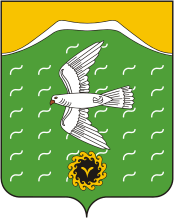 Администрация сельского поселения Кузяновский сельсовет муниципального района Ишимбайский район Республики БашкортостанСовет  урамы, 46,Көҙән  ауылы, Ишембай районы, Башкортостан Республикаһы453234Тел.; 8(34794) 73-243, факс 73-200.Е-mail: kuzansp@rambler.ru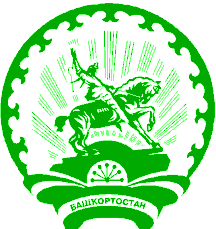 ул. Советская, 46,с.Кузяново, Ишимбайский район, Республика Башкортостан453234Тел.; 8(34794) 73-243, факс 73-200.Е-mail: kuzansp@rambler.ru